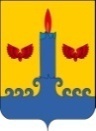 О внесении изменений в постановление администрации                 Свечинского района от 11.09.2013 № 744В соответствии со статьями 7, 43 Федерального закона от 06.10.2003       № 131-ФЗ «Об общих принципах организации местного самоуправления в Российской Федерации», постановлением администрации Свечинского района Кировской области от 29.12.2014  №  1169 «О разработке, реализации и оценке эффективности муниципальных программ», администрация Свечинского района ПОСТАНОВЛЯЕТ:Внести и утвердить изменения в муниципальной программе «Реализация проектов по поддержке местных инициатив в Свечинском городском поселении» (далее – Муниципальная программа), утвержденную постановлением администрации Свечинского района от 11.09.2013 № 744 «Об утверждении муниципальной программы «Реализация проектов по поддержке местных инициатив в Свечинском городском поселении». Прилагается.Организационному управлению опубликовать настоящее постановление на Интернет-сайте муниципального образования Свечинский муниципальный район Кировской областиГлава Свечинского района                                                                Н.Д. БусыгинПОДГОТОВЛЕНОЗаведующий сектором экономикиуправления по имуществу и экономике                                        Е.А. РонжинаСОГЛАСОВАНОЗаместитель главы администрации района - начальник финансовогоуправления                                                                                      Е.Г. ГрадобоеваВедущий специалист отдела учета и отчетности администрации района                                              С.Н. ПестоваВедущий специалист, юрисконсультюридического отделаадминистрации района                                                                   А.В. КуракинРазослать:  прокуратура,финансовое управление;сектор экономики;отдел учета и отчетности;Предеиной С.Л.УТВЕРЖДЕНЫ                                                               постановлением  администрации                                                               Свечинского района						  от ___________ № ________ИЗМЕНЕНИЯв муниципальной программу «Реализация проектов по поддержке местных инициатив в Свечинском городском поселении» Строку паспорта Муниципальной программы «Объем финансового обеспечения муниципальной программы» изложить в новой редакции:Раздел 4 ресурсное обеспечение Муниципальной программы изложить в новой редакции:«4. Ресурсное обеспечение Муниципальной программыОбъем финансового обеспечения составляет 14580,154 тыс.руб.,  в том числе за счет средств областного бюджета 8310,574 тыс.руб., бюджета городского поселения  4082,608 тыс.руб. средства спонсоров 419,222 тыс.руб., средства населения 1767,750 тыс.руб., в том числе по годам: 2016 год – 1315,127 тыс.руб., в том числе за счет средств областного бюджета 0,0 тыс.руб., бюджета городского поселения 706,405 тыс.руб., средства спонсоров 104,722 тыс.руб., средства населения 504,0 тыс.руб.2017 год –4777,229 тыс.руб., в том числе за счет средств областного бюджета 3000,0 тыс.руб., бюджета городского поселения 839,729 тыс.руб., средства спонсоров 157,5 тыс.руб., средства населения 780,0 тыс.руб.2018 год – 4277,761 тыс.руб., в том числе за счет средств областного бюджета 2800,537 тыс.руб., бюджета городского поселения 836,474 тыс.руб., средства спонсоров  157,0 тыс.руб., средства населения 483,750 тыс.руб.2019 год – 3360,037 тыс.руб., в том числе за счет средств областного бюджета 2510,037 тыс.руб., бюджета городского поселения 850,0 тыс.руб. 2020 год – 850,0 тыс.руб., в том числе за счет средств областного бюджета 0,0 тыс.руб., бюджета городского поселения 850,0 тыс.руб.Субсидии предоставляются на софинансирование проектов – совместных инициатив населения и органов местного самоуправления по решению проблем местного уровня. Финансированию подлежат проекты, направленные на развитие общественной инфраструктуры. Обязательным условием предоставления субсидии из областного бюджета является  софинансирование за счет местного бюджета и населения в размере 5 % от общей стоимости проекта. Заявки на получение субсидий готовятся местной администрацией совместно с утвержденной инициативной группой на общем собрании населения. Население участвует на всех этапах программы – от подготовки проекта до мониторинга его реализации и оценки результатов.  Отбор как муниципалитетов, участвующих в программе, так и проектов для финансирования осуществляется на конкурсной основе в соответствии со специально разработанными критериями. Отбор проектов осуществляет конкурсная комиссия. Предоставление субсидий осуществляется по перечню объектов, в соответствии с постановлением Правительства области.Информация о расходах на реализацию муниципальной программы за счет всех источников финансирования представлена в приложении № 1 к Муниципальной программе».Приложение № 1 «Расходы на реализацию Муниципальной программы за счет средств всех источников финансирования» к Муниципальной программе изложить в новой редакции. Прилагается.Приложение № 1 к Муниципальной программе «Реализация проектов по поддержке местных инициатив в Свечинском городском поселении»Расходы на реализацию Муниципальной программы за счет средств всех источников финансированияАДМИНИСТРАЦИЯ  СВЕЧИНСКОГО РАЙОНА  КИРОВСКОЙ  ОБЛАСТИПОСТАНОВЛЕНИЕАДМИНИСТРАЦИЯ  СВЕЧИНСКОГО РАЙОНА  КИРОВСКОЙ  ОБЛАСТИПОСТАНОВЛЕНИЕАДМИНИСТРАЦИЯ  СВЕЧИНСКОГО РАЙОНА  КИРОВСКОЙ  ОБЛАСТИПОСТАНОВЛЕНИЕАДМИНИСТРАЦИЯ  СВЕЧИНСКОГО РАЙОНА  КИРОВСКОЙ  ОБЛАСТИПОСТАНОВЛЕНИЕ13.12.2018№856пгт Свеча пгт Свеча пгт Свеча пгт Свеча «Объем финансового обеспечения муниципальной программыОбщий объем муниципальной программы 14580,154  тыс.руб. в том числе по годам: 2016 год –1315,127 тыс.руб.2017 год –4777,229 тыс.руб.2018 год –4277,761 тыс.руб.2019 год –3360,037 тыс.руб.2020 год -  850,0 тыс.руб.»№
п/пСтатусНаименование муниципальной программы, подпрограммы, отдельного мероприятияНаименование муниципальной программы, подпрограммы, отдельного мероприятияГлавный распорядитель бюджетных средствИсточники финансированияРасходы (тыс. рублей)Расходы (тыс. рублей)Расходы (тыс. рублей)Расходы (тыс. рублей)Расходы (тыс. рублей)Расходы (тыс. рублей)№
п/пСтатусНаименование муниципальной программы, подпрограммы, отдельного мероприятияНаименование муниципальной программы, подпрограммы, отдельного мероприятияГлавный распорядитель бюджетных средствИсточники финансирования2016 год2017 год2018 год2019 год2020 годИтогоМуниципальная программамуниципальная программа «Реализация проектов по поддержке местных инициатив в Свечинском городском поселении» муниципальная программа «Реализация проектов по поддержке местных инициатив в Свечинском городском поселении» Администрация Свечинского района всего1315,1274777,2294277,760653360,037850,014580,15365Муниципальная программамуниципальная программа «Реализация проектов по поддержке местных инициатив в Свечинском городском поселении» муниципальная программа «Реализация проектов по поддержке местных инициатив в Свечинском городском поселении» Администрация Свечинского района областной бюджет0,03000,02800,536652510,0370,08310,57365Муниципальная программамуниципальная программа «Реализация проектов по поддержке местных инициатив в Свечинском городском поселении» муниципальная программа «Реализация проектов по поддержке местных инициатив в Свечинском городском поселении» Администрация Свечинского района бюджет городского поселения706,405839,729836,474850,0850,04082,608Муниципальная программамуниципальная программа «Реализация проектов по поддержке местных инициатив в Свечинском городском поселении» муниципальная программа «Реализация проектов по поддержке местных инициатив в Свечинском городском поселении» Администрация Свечинского района средства спонсоров104,722157,5157,00,00,0419,222Муниципальная программамуниципальная программа «Реализация проектов по поддержке местных инициатив в Свечинском городском поселении» муниципальная программа «Реализация проектов по поддержке местных инициатив в Свечинском городском поселении» Администрация Свечинского района Средства населения504,0780,0483,7500,00,01767,7501.Отдельное мероприятиеОтдельное мероприятиеСоставление сметной документации объекта для реализации ППМИ-2016«Ремонт тротуаров  и устройство площадок для стоянки автомобилей по ул. Карла Маркса, пгт Свеча»Составление сметной документации объекта для реализации ППМИ-2016«Ремонт тротуаров  и устройство площадок для стоянки автомобилей по ул. Карла Маркса, пгт Свеча»всего15,00,00,00,00,015,01.Отдельное мероприятиеОтдельное мероприятиеСоставление сметной документации объекта для реализации ППМИ-2016«Ремонт тротуаров  и устройство площадок для стоянки автомобилей по ул. Карла Маркса, пгт Свеча»Составление сметной документации объекта для реализации ППМИ-2016«Ремонт тротуаров  и устройство площадок для стоянки автомобилей по ул. Карла Маркса, пгт Свеча»бюджет городского поселения15,00,00,00,00,015,02.Отдельное мероприятиеОтдельное мероприятие«Ремонт тротуаров  и устройство площадок для стоянки автомобилей по ул. Карла Маркса, пгт Свеча» на 2016 год«Ремонт тротуаров  и устройство площадок для стоянки автомобилей по ул. Карла Маркса, пгт Свеча» на 2016 годвсего697,0492173,7900,00,00,02870,8392.Отдельное мероприятиеОтдельное мероприятие«Ремонт тротуаров  и устройство площадок для стоянки автомобилей по ул. Карла Маркса, пгт Свеча» на 2016 год«Ремонт тротуаров  и устройство площадок для стоянки автомобилей по ул. Карла Маркса, пгт Свеча» на 2016 годобластной бюджет0,01500,00,00,00,01500,02.Отдельное мероприятиеОтдельное мероприятие«Ремонт тротуаров  и устройство площадок для стоянки автомобилей по ул. Карла Маркса, пгт Свеча» на 2016 год«Ремонт тротуаров  и устройство площадок для стоянки автомобилей по ул. Карла Маркса, пгт Свеча» на 2016 годбюджет городского поселения307,549284,2900,00,00,0591,8392.Отдельное мероприятиеОтдельное мероприятие«Ремонт тротуаров  и устройство площадок для стоянки автомобилей по ул. Карла Маркса, пгт Свеча» на 2016 год«Ремонт тротуаров  и устройство площадок для стоянки автомобилей по ул. Карла Маркса, пгт Свеча» на 2016 годсредства спонсоров89,589,50,00,00,0179,02.Отдельное мероприятиеОтдельное мероприятие«Ремонт тротуаров  и устройство площадок для стоянки автомобилей по ул. Карла Маркса, пгт Свеча» на 2016 год«Ремонт тротуаров  и устройство площадок для стоянки автомобилей по ул. Карла Маркса, пгт Свеча» на 2016 годсредства населения300,0300,00,00,00,0600,03.Отдельное мероприятиеОтдельное мероприятие«Дорога – это всё!», ремонт проезжей части по ул. Мира, дер. Самоулки» на 2016 год«Дорога – это всё!», ремонт проезжей части по ул. Мира, дер. Самоулки» на 2016 годвсего496,905591500,00,00,00,01996,905593.Отдельное мероприятиеОтдельное мероприятие«Дорога – это всё!», ремонт проезжей части по ул. Мира, дер. Самоулки» на 2016 год«Дорога – это всё!», ремонт проезжей части по ул. Мира, дер. Самоулки» на 2016 годобластной бюджет0,01500,00,00,00,01500,03.Отдельное мероприятиеОтдельное мероприятие«Дорога – это всё!», ремонт проезжей части по ул. Мира, дер. Самоулки» на 2016 год«Дорога – это всё!», ремонт проезжей части по ул. Мира, дер. Самоулки» на 2016 годбюджет городского поселения316,7370,00,00,00,0316,7373.Отдельное мероприятиеОтдельное мероприятие«Дорога – это всё!», ремонт проезжей части по ул. Мира, дер. Самоулки» на 2016 год«Дорога – это всё!», ремонт проезжей части по ул. Мира, дер. Самоулки» на 2016 годсредства спонсоров7,000230,00,00,00,07,000233.Отдельное мероприятиеОтдельное мероприятие«Дорога – это всё!», ремонт проезжей части по ул. Мира, дер. Самоулки» на 2016 год«Дорога – это всё!», ремонт проезжей части по ул. Мира, дер. Самоулки» на 2016 годсредства населения173,168360,00,00,00,0173,168364.Отдельное мероприятиеОтдельное мероприятиеЭкономия по проекту 2014 года (средства населения и спонсоров) «Ремонт водопроводной сети по ул. Мира и установка оборудования скважины № 6491, дер. Самоулки» направленная на реализацию проекта 2016 года «Дорога – это всё!», ремонт проезжей части по ул. Мира, дер. Самоулки»  Экономия по проекту 2014 года (средства населения и спонсоров) «Ремонт водопроводной сети по ул. Мира и установка оборудования скважины № 6491, дер. Самоулки» направленная на реализацию проекта 2016 года «Дорога – это всё!», ремонт проезжей части по ул. Мира, дер. Самоулки»  всего39,053410,00,00,00,039,053414.Отдельное мероприятиеОтдельное мероприятиеЭкономия по проекту 2014 года (средства населения и спонсоров) «Ремонт водопроводной сети по ул. Мира и установка оборудования скважины № 6491, дер. Самоулки» направленная на реализацию проекта 2016 года «Дорога – это всё!», ремонт проезжей части по ул. Мира, дер. Самоулки»  Экономия по проекту 2014 года (средства населения и спонсоров) «Ремонт водопроводной сети по ул. Мира и установка оборудования скважины № 6491, дер. Самоулки» направленная на реализацию проекта 2016 года «Дорога – это всё!», ремонт проезжей части по ул. Мира, дер. Самоулки»  средства спонсоров8,221770,00,00,00,08,221774.Отдельное мероприятиеОтдельное мероприятиеЭкономия по проекту 2014 года (средства населения и спонсоров) «Ремонт водопроводной сети по ул. Мира и установка оборудования скважины № 6491, дер. Самоулки» направленная на реализацию проекта 2016 года «Дорога – это всё!», ремонт проезжей части по ул. Мира, дер. Самоулки»  Экономия по проекту 2014 года (средства населения и спонсоров) «Ремонт водопроводной сети по ул. Мира и установка оборудования скважины № 6491, дер. Самоулки» направленная на реализацию проекта 2016 года «Дорога – это всё!», ремонт проезжей части по ул. Мира, дер. Самоулки»  средства населения30,831640,00,00,00,030,831645.Отдельное мероприятиеОтдельное мероприятие Составление сметной документации объекта для реализации ППМИ-2017«Устройство тротуаров  по ул. Свободы до спорткомплекса, пгт Свеча»  «Ремонт проезжей части ул. Юбилейная, дер. Самоулки» Составление сметной документации объекта для реализации ППМИ-2017«Устройство тротуаров  по ул. Свободы до спорткомплекса, пгт Свеча»  «Ремонт проезжей части ул. Юбилейная, дер. Самоулки»всего25,00,00,00,00,025,05.Отдельное мероприятиеОтдельное мероприятие Составление сметной документации объекта для реализации ППМИ-2017«Устройство тротуаров  по ул. Свободы до спорткомплекса, пгт Свеча»  «Ремонт проезжей части ул. Юбилейная, дер. Самоулки» Составление сметной документации объекта для реализации ППМИ-2017«Устройство тротуаров  по ул. Свободы до спорткомплекса, пгт Свеча»  «Ремонт проезжей части ул. Юбилейная, дер. Самоулки»областной бюджет0,00,00,00,00,00,05.Отдельное мероприятиеОтдельное мероприятие Составление сметной документации объекта для реализации ППМИ-2017«Устройство тротуаров  по ул. Свободы до спорткомплекса, пгт Свеча»  «Ремонт проезжей части ул. Юбилейная, дер. Самоулки» Составление сметной документации объекта для реализации ППМИ-2017«Устройство тротуаров  по ул. Свободы до спорткомплекса, пгт Свеча»  «Ремонт проезжей части ул. Юбилейная, дер. Самоулки»бюджет городского поселения25,00,00,00,00,025,06.Отдельное мероприятиеОтдельное мероприятиеСоставление сметной документации объекта для реализации ППМИ-2017«Капитальный ремонт водопровода по ул. Светлая и ул. Спортивная, дер. Глушки»Составление сметной документации объекта для реализации ППМИ-2017«Капитальный ремонт водопровода по ул. Светлая и ул. Спортивная, дер. Глушки»всего40,00,00,00,00,040,06.Отдельное мероприятиеОтдельное мероприятиеСоставление сметной документации объекта для реализации ППМИ-2017«Капитальный ремонт водопровода по ул. Светлая и ул. Спортивная, дер. Глушки»Составление сметной документации объекта для реализации ППМИ-2017«Капитальный ремонт водопровода по ул. Светлая и ул. Спортивная, дер. Глушки»областной бюджет0,00,00,00,00,00,06.Отдельное мероприятиеОтдельное мероприятиеСоставление сметной документации объекта для реализации ППМИ-2017«Капитальный ремонт водопровода по ул. Светлая и ул. Спортивная, дер. Глушки»Составление сметной документации объекта для реализации ППМИ-2017«Капитальный ремонт водопровода по ул. Светлая и ул. Спортивная, дер. Глушки»бюджет городского поселения40,00,00,00,00,040,07.Отдельное мероприятиеОтдельное мероприятиеПроверка достоверности определения сметной стоимости объекта для реализации ППМИ-2017«Устройство участка тротуаров  по ул. Свободы от ул. Чапаева до д. 56 (спорткомплекс) протяженностью 348 метров, пгт Свеча»  «Ремонт проезжей части ул. Юбилейная, дер. Самоулки»Проверка достоверности определения сметной стоимости объекта для реализации ППМИ-2017«Устройство участка тротуаров  по ул. Свободы от ул. Чапаева до д. 56 (спорткомплекс) протяженностью 348 метров, пгт Свеча»  «Ремонт проезжей части ул. Юбилейная, дер. Самоулки»всего1,3150,00,00,00,01,3157.Отдельное мероприятиеОтдельное мероприятиеПроверка достоверности определения сметной стоимости объекта для реализации ППМИ-2017«Устройство участка тротуаров  по ул. Свободы от ул. Чапаева до д. 56 (спорткомплекс) протяженностью 348 метров, пгт Свеча»  «Ремонт проезжей части ул. Юбилейная, дер. Самоулки»Проверка достоверности определения сметной стоимости объекта для реализации ППМИ-2017«Устройство участка тротуаров  по ул. Свободы от ул. Чапаева до д. 56 (спорткомплекс) протяженностью 348 метров, пгт Свеча»  «Ремонт проезжей части ул. Юбилейная, дер. Самоулки»областной бюджет0,00,00,00,00,00,07.Отдельное мероприятиеОтдельное мероприятиеПроверка достоверности определения сметной стоимости объекта для реализации ППМИ-2017«Устройство участка тротуаров  по ул. Свободы от ул. Чапаева до д. 56 (спорткомплекс) протяженностью 348 метров, пгт Свеча»  «Ремонт проезжей части ул. Юбилейная, дер. Самоулки»Проверка достоверности определения сметной стоимости объекта для реализации ППМИ-2017«Устройство участка тротуаров  по ул. Свободы от ул. Чапаева до д. 56 (спорткомплекс) протяженностью 348 метров, пгт Свеча»  «Ремонт проезжей части ул. Юбилейная, дер. Самоулки»бюджет городского поселения1,3150,00,00,00,01,3158.Отдельное мероприятиеОтдельное мероприятиеПроверка достоверности определения сметной стоимости объекта для реализации ППМИ-2017«Капитальный ремонт водопровода по ул. Светлая и ул. Спортивная, дер. Глушки»Проверка достоверности определения сметной стоимости объекта для реализации ППМИ-2017«Капитальный ремонт водопровода по ул. Светлая и ул. Спортивная, дер. Глушки»всего0,8040,00,00,00,00,8048.Отдельное мероприятиеОтдельное мероприятиеПроверка достоверности определения сметной стоимости объекта для реализации ППМИ-2017«Капитальный ремонт водопровода по ул. Светлая и ул. Спортивная, дер. Глушки»Проверка достоверности определения сметной стоимости объекта для реализации ППМИ-2017«Капитальный ремонт водопровода по ул. Светлая и ул. Спортивная, дер. Глушки»областной бюджет0,00,00,00,00,00,08.Отдельное мероприятиеОтдельное мероприятиеПроверка достоверности определения сметной стоимости объекта для реализации ППМИ-2017«Капитальный ремонт водопровода по ул. Светлая и ул. Спортивная, дер. Глушки»Проверка достоверности определения сметной стоимости объекта для реализации ППМИ-2017«Капитальный ремонт водопровода по ул. Светлая и ул. Спортивная, дер. Глушки»бюджет городского поселения0,8040,00,00,00,00,8049.Отдельное мероприятиеОтдельное мероприятиеРеализации ППМИ-2017«Устройство участка тротуаров  по ул. Свободы от ул. Чапаева до д. 56 (спорткомплекс) протяженностью 348 метров, пгт Свеча» Реализации ППМИ-2017«Устройство участка тротуаров  по ул. Свободы от ул. Чапаева до д. 56 (спорткомплекс) протяженностью 348 метров, пгт Свеча» всего0,0691,01383,2650,00,02074,2659.Отдельное мероприятиеОтдельное мероприятиеРеализации ППМИ-2017«Устройство участка тротуаров  по ул. Свободы от ул. Чапаева до д. 56 (спорткомплекс) протяженностью 348 метров, пгт Свеча» Реализации ППМИ-2017«Устройство участка тротуаров  по ул. Свободы от ул. Чапаева до д. 56 (спорткомплекс) протяженностью 348 метров, пгт Свеча» областной бюджет0,00,01383,2650,00,01383,2659.Отдельное мероприятиеОтдельное мероприятиеРеализации ППМИ-2017«Устройство участка тротуаров  по ул. Свободы от ул. Чапаева до д. 56 (спорткомплекс) протяженностью 348 метров, пгт Свеча» Реализации ППМИ-2017«Устройство участка тротуаров  по ул. Свободы от ул. Чапаева до д. 56 (спорткомплекс) протяженностью 348 метров, пгт Свеча» бюджет городского поселения0,0300,00,00,00,0300,09.Отдельное мероприятиеОтдельное мероприятиеРеализации ППМИ-2017«Устройство участка тротуаров  по ул. Свободы от ул. Чапаева до д. 56 (спорткомплекс) протяженностью 348 метров, пгт Свеча» Реализации ППМИ-2017«Устройство участка тротуаров  по ул. Свободы от ул. Чапаева до д. 56 (спорткомплекс) протяженностью 348 метров, пгт Свеча» средства населения0,0340,00,00,00,0340,09.Отдельное мероприятиеОтдельное мероприятиеРеализации ППМИ-2017«Устройство участка тротуаров  по ул. Свободы от ул. Чапаева до д. 56 (спорткомплекс) протяженностью 348 метров, пгт Свеча» Реализации ППМИ-2017«Устройство участка тротуаров  по ул. Свободы от ул. Чапаева до д. 56 (спорткомплекс) протяженностью 348 метров, пгт Свеча» средства спонсоров0,051,00,00,00,051,010.Отдельное мероприятиеОтдельное мероприятиеРеализации ППМИ-2017 «Ремонт проезжей части ул. Юбилейная, дер. Самоулки» Реализации ППМИ-2017 «Ремонт проезжей части ул. Юбилейная, дер. Самоулки» всего0,0402,894361417,271650,00,018201660110.Отдельное мероприятиеОтдельное мероприятиеРеализации ППМИ-2017 «Ремонт проезжей части ул. Юбилейная, дер. Самоулки» Реализации ППМИ-2017 «Ремонт проезжей части ул. Юбилейная, дер. Самоулки» областной бюджет0,00,01417,271650,00,01417,2716510.Отдельное мероприятиеОтдельное мероприятиеРеализации ППМИ-2017 «Ремонт проезжей части ул. Юбилейная, дер. Самоулки» Реализации ППМИ-2017 «Ремонт проезжей части ул. Юбилейная, дер. Самоулки» бюджет городского поселения0,0247,4390,00,00,0247,43910.Отдельное мероприятиеОтдельное мероприятиеРеализации ППМИ-2017 «Ремонт проезжей части ул. Юбилейная, дер. Самоулки» Реализации ППМИ-2017 «Ремонт проезжей части ул. Юбилейная, дер. Самоулки» средства населения0,0138,622610,00,00,0138,6226110.Отдельное мероприятиеОтдельное мероприятиеРеализации ППМИ-2017 «Ремонт проезжей части ул. Юбилейная, дер. Самоулки» Реализации ППМИ-2017 «Ремонт проезжей части ул. Юбилейная, дер. Самоулки» средства спонсоров0,016,832750,00,00,016,8327511.Отдельное мероприятиеОтдельное мероприятиеЭкономия по проекту ППМИ-2017 (средства населения и спонсоров) «Ремонт проезжей части ул. Юбилейная, дер. Самоулки»Экономия по проекту ППМИ-2017 (средства населения и спонсоров) «Ремонт проезжей части ул. Юбилейная, дер. Самоулки»всего0,01,544640,00,00,01,5446411.Отдельное мероприятиеОтдельное мероприятиеЭкономия по проекту ППМИ-2017 (средства населения и спонсоров) «Ремонт проезжей части ул. Юбилейная, дер. Самоулки»Экономия по проекту ППМИ-2017 (средства населения и спонсоров) «Ремонт проезжей части ул. Юбилейная, дер. Самоулки»средства населения0,01,377390,00,00,01,3773911.Отдельное мероприятиеОтдельное мероприятиеЭкономия по проекту ППМИ-2017 (средства населения и спонсоров) «Ремонт проезжей части ул. Юбилейная, дер. Самоулки»Экономия по проекту ППМИ-2017 (средства населения и спонсоров) «Ремонт проезжей части ул. Юбилейная, дер. Самоулки»средства спонсоров0,00,167250,00,00,00,1672512.Отдельное мероприятиеОтдельное мероприятиеПроверка достоверности определения сметной стоимости объекта  ППМИ - 2018Проверка достоверности определения сметной стоимости объекта  ППМИ - 2018всего0,08,00,00,00,08,012.Отдельное мероприятиеОтдельное мероприятиеПроверка достоверности определения сметной стоимости объекта  ППМИ - 2018Проверка достоверности определения сметной стоимости объекта  ППМИ - 2018областной бюджет0,00,00,00,00,00,012.Отдельное мероприятиеОтдельное мероприятиеПроверка достоверности определения сметной стоимости объекта  ППМИ - 2018Проверка достоверности определения сметной стоимости объекта  ППМИ - 2018бюджет городского поселения0,08,00,00,00,08,013.Отдельное мероприятиеОтдельное мероприятиеРеализация ППМИ – 2018 благоустройство кладбища Свечинского городского поселения, расположенного на территории с. Юма (с учетом средств по проекту ППМИ-2017 средства населения «Устройство тротуаров по ул. Свободы» в размере 500 руб.)Реализация ППМИ – 2018 благоустройство кладбища Свечинского городского поселения, расположенного на территории с. Юма (с учетом средств по проекту ППМИ-2017 средства населения «Устройство тротуаров по ул. Свободы» в размере 500 руб.)всего0,00,0639,6441399,4500,02039,09413.Отдельное мероприятиеОтдельное мероприятиеРеализация ППМИ – 2018 благоустройство кладбища Свечинского городского поселения, расположенного на территории с. Юма (с учетом средств по проекту ППМИ-2017 средства населения «Устройство тротуаров по ул. Свободы» в размере 500 руб.)Реализация ППМИ – 2018 благоустройство кладбища Свечинского городского поселения, расположенного на территории с. Юма (с учетом средств по проекту ППМИ-2017 средства населения «Устройство тротуаров по ул. Свободы» в размере 500 руб.)областной бюджет0,00,00,01399,4500,01399,45013.Отдельное мероприятиеОтдельное мероприятиеРеализация ППМИ – 2018 благоустройство кладбища Свечинского городского поселения, расположенного на территории с. Юма (с учетом средств по проекту ППМИ-2017 средства населения «Устройство тротуаров по ул. Свободы» в размере 500 руб.)Реализация ППМИ – 2018 благоустройство кладбища Свечинского городского поселения, расположенного на территории с. Юма (с учетом средств по проекту ППМИ-2017 средства населения «Устройство тротуаров по ул. Свободы» в размере 500 руб.)бюджет городского поселения0,00,0362,9440,00,0362,94413.Отдельное мероприятиеОтдельное мероприятиеРеализация ППМИ – 2018 благоустройство кладбища Свечинского городского поселения, расположенного на территории с. Юма (с учетом средств по проекту ППМИ-2017 средства населения «Устройство тротуаров по ул. Свободы» в размере 500 руб.)Реализация ППМИ – 2018 благоустройство кладбища Свечинского городского поселения, расположенного на территории с. Юма (с учетом средств по проекту ППМИ-2017 средства населения «Устройство тротуаров по ул. Свободы» в размере 500 руб.)средства населения0,00,0221,70,00,0221,713.Отдельное мероприятиеОтдельное мероприятиеРеализация ППМИ – 2018 благоустройство кладбища Свечинского городского поселения, расположенного на территории с. Юма (с учетом средств по проекту ППМИ-2017 средства населения «Устройство тротуаров по ул. Свободы» в размере 500 руб.)Реализация ППМИ – 2018 благоустройство кладбища Свечинского городского поселения, расположенного на территории с. Юма (с учетом средств по проекту ППМИ-2017 средства населения «Устройство тротуаров по ул. Свободы» в размере 500 руб.)средства спонсоров0,00,055,00,00,055,014.Отдельное мероприятиеОтдельное мероприятиеРеализация ППМИ – 2018ремонт проезжей части  ул. 60 лет СССР и участка ул. Молодежная, дер. Самоулки (с учетом экономии по проекту ППМИ-2017 средства населения и спонсоров «Ремонт проезжей части ул. Юбилейная, дер. Самоулки»)  Реализация ППМИ – 2018ремонт проезжей части  ул. 60 лет СССР и участка ул. Молодежная, дер. Самоулки (с учетом экономии по проекту ППМИ-2017 средства населения и спонсоров «Ремонт проезжей части ул. Юбилейная, дер. Самоулки»)  всего0,00,0457,530725,3720,01182,90214.Отдельное мероприятиеОтдельное мероприятиеРеализация ППМИ – 2018ремонт проезжей части  ул. 60 лет СССР и участка ул. Молодежная, дер. Самоулки (с учетом экономии по проекту ППМИ-2017 средства населения и спонсоров «Ремонт проезжей части ул. Юбилейная, дер. Самоулки»)  Реализация ППМИ – 2018ремонт проезжей части  ул. 60 лет СССР и участка ул. Молодежная, дер. Самоулки (с учетом экономии по проекту ППМИ-2017 средства населения и спонсоров «Ремонт проезжей части ул. Юбилейная, дер. Самоулки»)  областной бюджет0,00,00,0725,3720,0725,37214.Отдельное мероприятиеОтдельное мероприятиеРеализация ППМИ – 2018ремонт проезжей части  ул. 60 лет СССР и участка ул. Молодежная, дер. Самоулки (с учетом экономии по проекту ППМИ-2017 средства населения и спонсоров «Ремонт проезжей части ул. Юбилейная, дер. Самоулки»)  Реализация ППМИ – 2018ремонт проезжей части  ул. 60 лет СССР и участка ул. Молодежная, дер. Самоулки (с учетом экономии по проекту ППМИ-2017 средства населения и спонсоров «Ремонт проезжей части ул. Юбилейная, дер. Самоулки»)  бюджет городского поселения0,00,0246,7800,00,0246,78014.Отдельное мероприятиеОтдельное мероприятиеРеализация ППМИ – 2018ремонт проезжей части  ул. 60 лет СССР и участка ул. Молодежная, дер. Самоулки (с учетом экономии по проекту ППМИ-2017 средства населения и спонсоров «Ремонт проезжей части ул. Юбилейная, дер. Самоулки»)  Реализация ППМИ – 2018ремонт проезжей части  ул. 60 лет СССР и участка ул. Молодежная, дер. Самоулки (с учетом экономии по проекту ППМИ-2017 средства населения и спонсоров «Ремонт проезжей части ул. Юбилейная, дер. Самоулки»)  средства населения0,00,0160,7500,00,0160,75014.Отдельное мероприятиеОтдельное мероприятиеРеализация ППМИ – 2018ремонт проезжей части  ул. 60 лет СССР и участка ул. Молодежная, дер. Самоулки (с учетом экономии по проекту ППМИ-2017 средства населения и спонсоров «Ремонт проезжей части ул. Юбилейная, дер. Самоулки»)  Реализация ППМИ – 2018ремонт проезжей части  ул. 60 лет СССР и участка ул. Молодежная, дер. Самоулки (с учетом экономии по проекту ППМИ-2017 средства населения и спонсоров «Ремонт проезжей части ул. Юбилейная, дер. Самоулки»)  средства спонсоров0,00,050,00,00,050,015.Отдельное мероприятиеОтдельное мероприятиеРеализация ППМИ – 2018вырубка аварийных деревьев, пгт СвечаРеализация ППМИ – 2018вырубка аварийных деревьев, пгт Свечавсего0,00,0286,948385,2150,0672,16315.Отдельное мероприятиеОтдельное мероприятиеРеализация ППМИ – 2018вырубка аварийных деревьев, пгт СвечаРеализация ППМИ – 2018вырубка аварийных деревьев, пгт Свечаобластной бюджет0,00,00,0385,2150,0385,21515.Отдельное мероприятиеОтдельное мероприятиеРеализация ППМИ – 2018вырубка аварийных деревьев, пгт СвечаРеализация ППМИ – 2018вырубка аварийных деревьев, пгт Свечабюджет городского поселения0,00,0133,6480,00,0133,64815.Отдельное мероприятиеОтдельное мероприятиеРеализация ППМИ – 2018вырубка аварийных деревьев, пгт СвечаРеализация ППМИ – 2018вырубка аварийных деревьев, пгт Свечасредства населения0,00,0101,30,00,0101,315.Отдельное мероприятиеОтдельное мероприятиеРеализация ППМИ – 2018вырубка аварийных деревьев, пгт СвечаРеализация ППМИ – 2018вырубка аварийных деревьев, пгт Свечасредства спонсоров0,00,052,00,00,052,016.Отдельное мероприятиеОтдельное мероприятиеСтроительный контрольРеализация ППМИ – 2018вырубка аварийных деревьев, пгт СвечаСтроительный контрольРеализация ППМИ – 2018вырубка аварийных деревьев, пгт Свечавсего0,00,07,1580,00,07,15816.Отдельное мероприятиеОтдельное мероприятиеСтроительный контрольРеализация ППМИ – 2018вырубка аварийных деревьев, пгт СвечаСтроительный контрольРеализация ППМИ – 2018вырубка аварийных деревьев, пгт Свечабюджет городского поселения0,00,07,1580,00,07,15817.Отдельное мероприятиеОтдельное мероприятиеСтроительный контрольРеализация ППМИ – 2018благоустройство кладбища Свечинского городского поселения, расположенного на территории с. ЮмаСтроительный контрольРеализация ППМИ – 2018благоустройство кладбища Свечинского городского поселения, расположенного на территории с. Юмавсего0,00,021,7460,00,021,74617.Отдельное мероприятиеОтдельное мероприятиеСтроительный контрольРеализация ППМИ – 2018благоустройство кладбища Свечинского городского поселения, расположенного на территории с. ЮмаСтроительный контрольРеализация ППМИ – 2018благоустройство кладбища Свечинского городского поселения, расположенного на территории с. Юмабюджет городского поселения0,00,021,7460,00,021,74618.Отдельное мероприятиеОтдельное мероприятиеСтроительный контрольРеализация ППМИ – 2018ремонт проезжей части  ул. 60 лет СССР и участка ул. Молодежная, дер. СамоулкиСтроительный контрольРеализация ППМИ – 2018ремонт проезжей части  ул. 60 лет СССР и участка ул. Молодежная, дер. Самоулкивсего0,00,012,5980,00,012,59818.Отдельное мероприятиеОтдельное мероприятиеСтроительный контрольРеализация ППМИ – 2018ремонт проезжей части  ул. 60 лет СССР и участка ул. Молодежная, дер. СамоулкиСтроительный контрольРеализация ППМИ – 2018ремонт проезжей части  ул. 60 лет СССР и участка ул. Молодежная, дер. Самоулкибюджет городского поселения0,00,012,5980,00,012,59819.Отдельное мероприятиеОтдельное мероприятиеПриобретение мусорных контейнеровРеализация ППМИ – 2018благоустройство кладбища Свечинского городского поселения, расположенного на территории с. ЮмаПриобретение мусорных контейнеровРеализация ППМИ – 2018благоустройство кладбища Свечинского городского поселения, расположенного на территории с. Юмавсего0,00,011,60,00,011,619.Отдельное мероприятиеОтдельное мероприятиеПриобретение мусорных контейнеровРеализация ППМИ – 2018благоустройство кладбища Свечинского городского поселения, расположенного на территории с. ЮмаПриобретение мусорных контейнеровРеализация ППМИ – 2018благоустройство кладбища Свечинского городского поселения, расположенного на территории с. Юмабюджет городского поселения0,00,011,60,00,011,620.Отдельное мероприятиеОтдельное мероприятиеРеализация ППМИ Реализация ППМИ всего0,00,00,0850,0850,01700,020.Отдельное мероприятиеОтдельное мероприятиеРеализация ППМИ Реализация ППМИ бюджет городского поселения0,00,00,0850,0850,01700,021.Отдельное мероприятиеОтдельное мероприятиеРеализация ППМИ -2019 (разработка и проверка сметной документации)Реализация ППМИ -2019 (разработка и проверка сметной документации)всего0,00,040,00,00,040,021.Отдельное мероприятиеОтдельное мероприятиеРеализация ППМИ -2019 (разработка и проверка сметной документации)Реализация ППМИ -2019 (разработка и проверка сметной документации)бюджет городского поселения0,00,040,00,00,040,0